1. Comunicazioni della f.i.g.c.	37962. Comunicazioni della lega nazionale dilettanti	37962.1 Comunicati Ufficiali L.N.D.	37963. Comunicazioni del Comitato Regionale Lombardia	37963.1 Consiglio Direttivo	37963.2 Segreteria	37963.2.1 Sorteggio abbinamenti 3°-4° Turno Play-Off e Fasi Finali Juniores Regionali	37963.2.2 finale coppa lombardia terza categoria	38033.2.3 FINALI COPPA ITALIA e lombardia	38033.2.4  Approvazione Tornei – LND	38043.2.5 Approvazione Tornei ricreativi – LND	38043.3 Campionato FEmminile	38043.3.1 Sorteggio abbinamenti prmozione femminile	38043.4 Campionato Calcio a cinque	38053.5 Campionato PARALIMPICO 1°LIVELLO, 2°LIVELLO, 3°LIVELLO	38054. Comunicazioni per l’attività del Settore Giovanile Scolastico del C.R.L.	38054.1 Attività S.G.S. di competenza L.N.D.	38054.1.1 Programma gare PLAY OUT ALLIEVI REGIONALI UNDER 18 – errata corrige	38054.1.2 PROGRAMMA GARE PLAY OFF GIOVANISSIMI REGIONALI UNDER 15	38064.1.3 APPROVAZIONE Tornei – Settore Giovanile Scolastico	38064.2 Attività di competenza s.g.s.	38074.2.1 Pubblicazione circolare UFFICIALE	38074.2.2 INCONTRI INFORMATIVI SCUOLE CALCIO ÉLITE	38075. Notizie su Attività Agonistica	38086. Delibere della Corte Sportiva di Appello Territoriale	38136.1 CORTE D’APPELLO SPORTIVA TERRITORIALE	38136.2 Tribunale Federale Territoriale del CRL	38137. Rettifiche	38168. Legenda	3817Legenda Simboli Giustizia Sportiva	38171. Comunicazioni della f.i.g.c. Nessuna comunicazione2. Comunicazioni della lega nazionale dilettanti 2.1 Comunicati Ufficiali L.N.D.Nessuna comunicazione3. Comunicazioni del Comitato Regionale Lombardia3.1 Consiglio DirettivoNessuna comunicazione3.2 Segreteria3.2.1 Sorteggio abbinamenti 3°-4° Turno Play-Off e Fasi Finali Juniores RegionaliNella giornata di venerdì 6 maggio 2022 si sono svolti i sorteggi per definire gli abbinamenti del 3° e 4° turno dei play-off e fasi finali delle seguenti categorie:PROMOZIONEABBINAMENTI 3° TURNO PLAY-OFFGara ANDATA Sabato 28 Maggio 2022 ore 16.00Gara RITORNO Martedì 31 Maggio 2022 ore 20.30 o 16.00REGOLAMENTO: Stralcio ALLEGATO C.U. n°55 del 17-03-2022                                                                                                 Modalità tecniche per - GARA ANDATA e RITORNOAl termine delle gare di ritorno, qualora risultasse parità nelle reti segnate, sarà dichiarata vincente la squadra che avrà segnato il maggior numero di reti in trasferta; ove persista il risultato di parità, per determinare la vincente, si darà luogo alla effettuazione di 2 tempi supplementari di 15’ ciascuno e, in caso di ulteriore parità, l’Arbitro procederà a fare eseguire i tiri di rigore secondo le modalità previste dai vigenti regolamenti.TRIANGOLARE 4° TURNO PLAY-OFF (ABBINAMENTO TRAMITE SORTEGGIO)1a Gara TRIANGOLARE Sabato 4 Giugno 2022 ore 16.00Vincente GARA 1 vs Vincente GARA 3Riposa Vincente GARA 22a Gara TRIANGOLARE Martedì 7 Giugno 2022 ore 20.30 o 16.00 3a Gara TRIANGOLARE Sabato 11 Giugno 2022 ore 16.00REGOLAMENTO: Stralcio ALLEGATO C.U. n°55 del 17-03-2022                                                                                                 Modalità tecniche per - GARE del TRIANGOLARENelle gare del triangolare, ciascuna squadra incontrerà le altre due componenti del girone, in gare di sola andata senza la disputa di tempi supplementari e calci di rigore. La squadra che dovrà riposare nella seconda giornata sarà quella che avrà vinto la prima gara o, in caso di pareggio, quella che avrà disputato la prima gara in trasferta. La squadra che riposerà nella terza giornata sarà ovviamente quella che avrà disputato le prime due gare del triangolare.Nel determinare le graduatorie finali, per l’eventuale ammissione al campionato di “Eccellenza” al termine del 4° turno (fase con triangolare) di play-off si terrà conto nell’ordine:del maggior numero di punti conseguiti nel triangolare;In caso di parità di punteggio tra due o più squadre:del miglior piazzamento in classifica nel campionato 2021-2022 con priorità per le squadre che hanno perso lo spareggio per il 1° posto;del miglior quoziente punti/partite al termine del campionato 2021/2022;della differenza fra reti segnate e subite nel triangolare; del maggior numero di reti segnate nel triangolare; del miglior punteggio nella “coppa disciplina” conseguito al termine del campionato e delle eventuali gare di play-off disputate o della media punti coppa disciplina laddove sussista un numero differente di gare;del sorteggio.PRIMA CATEGORIAABBINAMENTI 3° TURNO PLAY-OFFGara ANDATA Domenica 29 Maggio 2022 ore 16.00Gara RITORNO Domenica 5 Giugno 2021 16.00REGOLAMENTO: Stralcio ALLEGATO C.U. n°55 del 17-03-2022                                                                                                 Al termine delle gare di ritorno, qualora risultasse parità nelle reti segnate, sarà dichiarata vincente la squadra che avrà segnato il maggior numero di reti in trasferta; ove persista il risultato di parità, per determinare la vincente, si darà luogo alla effettuazione di 2 tempi supplementari di 15’ ciascuno e, in caso di ulteriore parità, l’Arbitro procederà a fare eseguire i tiri di rigore secondo le modalità previste dai vigenti regolamenti.Le società perdenti il terzo turno formeranno la graduatoria B.Le società vincenti il terzo turno formeranno la graduatoria A.SECONDA CATEGORIATRIANGOLARE 3° TURNO PLAY-OFF (ABBINAMENTO TRAMITE SORTEGGIO)1a Gara TRIANGOLARE Giovedì 2 Giugno 2022 ore 16.00-Vincente Play-Off Girone H vs Vincente Play-Off Girone QRiposa Vincente Play-Off Girone G-Vincente Play-Off Girone O vs Vincente Play-Off Girone MRiposa Vincente Play-Off Girone X-Vincente Play-Off Girone P vs Vincente Play-Off Girone NRiposa Vincente Play-Off Girone A-Vincente Play-Off Girone W vs Vincente Play-Off Girone SRiposa Vincente Play-Off Girone I-Vincente Play-Off Girone Z vs Vincente Play-Off Girone URiposa Vincente Play-Off Girone ZZ-Vincente Play-Off Girone C vs Vincente Play-Off Girone JRiposa Vincente Play-Off Girone T-Vincente Play-Off Girone E vs Vincente Play-Off Girone LRiposa Vincente Play-Off Girone D-Vincente Play-Off Girone B vs Vincente Play-Off Girone FRiposa Vincente Play-Off Girone K-Vincente Play-Off Girone R vs Vincente Play-Off Girone YRiposa Vincente Play-Off Girone V2a Gara TRIANGOLARE Domenica 5 Giugno 2022 ore 16.00 3a Gara TRIANGOLARE Domenica 12 Giugno 2022 ore 16.00 REGOLAMENTO: Stralcio ALLEGATO C.U. n°55 del 17-03-2022                                                                                                 Modalità tecniche per - GARE del TRIANGOLARENelle gare del triangolare, ciascuna squadra incontrerà le altre due componenti del girone, in gare di sola andata senza la disputa di tempi supplementari e calci di rigore. La squadra che dovrà riposare nella seconda giornata sarà quella che avrà vinto la prima gara o, in caso di pareggio, quella che avrà disputato la prima gara in trasferta. La squadra che riposerà nella terza giornata sarà ovviamente quella che avrà disputato le prime due gare del triangolare.Nel determinare le graduatorie finali, e la prima classificata si terrà conto nell’ordine:del maggior numero di punti conseguiti nel triangolare;In caso di parità di punteggio tra due o più squadre:del miglior piazzamento in classifica nel campionato 2021-2022 con priorità per le squadre che hanno perso lo spareggio per il 1° posto;del miglior quoziente punti/partite al termine del campionato 2021/2022;della differenza fra reti segnate e subite nel triangolare; del maggior numero di reti segnate nel triangolare; del miglior punteggio nella “coppa disciplina” conseguito al termine del campionato e delle eventuali gare di play-off disputate o della media punti coppa disciplina laddove sussista un numero differente di gare;del sorteggio.Le 9 società terze classificate verranno inserite nella graduatoria C.Le 9 società seconde classificate verranno inserite nella graduatoria B.Le 9 società prime classificate verranno inserite nella graduatoria A.JUNIORES REGIONALE “A” ABBINAMENTI 1°TURNO TITOLO REGIONALE  Gara UNICA – Mercoledì 14 Maggio 2022 ore 16.00Nel 1° turno dei Play-Off in caso di parità di punteggio l’arbitro procederà direttamente a far eseguire i calci di rigore secondo le modalità previste dalla Regola 7 del “Regolamento del Giuoco del Calcio e Decisioni Ufficiali”.  ABBINAMENTI 2°TURNO TITOLO REGIONALE  Gara UNICA – Martedì 17 Maggio 2022 ore 18.00 o 16.00In caso di parità di punteggio l’arbitro procederà direttamente a far eseguire i calci di rigore secondo le modalità previste dalla Regola 7 del “Regolamento del Giuoco del Calcio e Decisioni Ufficiali”.  ABBINAMENTI SEMIFINALE TITOLO REGIONALE – Gara ANDATA e RITORNO Gara ANDATA – Sabato 21 Maggio 2022 ore 16.00 Gara RITORNO – Sabato 28 Maggio 2022 ore 16.00REGOLAMENTO: Stralcio ALLEGATO C.U. n°55 del 17-03-2022                                                                                                 Al termine delle gare di ritorno, qualora risultasse parità nelle reti segnate, sarà dichiarata vincente la squadra che avrà segnato il maggior numero di reti in trasferta; ove persista il risultato di parità, per determinare la vincente, si darà luogo alla effettuazione di 2 tempi supplementari di 15’ ciascuno e, in caso di ulteriore parità, l’Arbitro procederà a fare eseguire i tiri di rigore secondo le modalità previste dai vigenti regolamenti.JUNIORES REGIONALE “B”ABBINAMENTI 1°TURNO Gara ANDATA – Sabato 14 Maggio 2022 ore 16.00Gara RITORNO – Sabato 21 Maggio 2022 ore 16.00 REGOLAMENTO: Stralcio ALLEGATO C.U. n°55 del 17-03-2022                                                                                                 Al termine delle gare di ritorno, qualora risultasse parità nelle reti segnate, sarà dichiarata vincente la squadra che avrà segnato il maggior numero di reti in trasferta; ove persista il risultato di parità, per determinare la vincente, si darà luogo alla effettuazione di 2 tempi supplementari di 15’ ciascuno e, in caso di ulteriore parità, l’Arbitro procederà a fare eseguire i tiri di rigore secondo le modalità previste dai vigenti regolamenti.ABBINAMENTI 2°TURNO Gara ANDATA – Sabato 28 Maggio 2022 ore 16.00Gara RITORNO – Sabato 4 Giugno 2022 ore 16.00REGOLAMENTO: Stralcio ALLEGATO C.U. n°55 del 17-03-2022                                                                                                 Al termine delle gare di ritorno, qualora risultasse parità nelle reti segnate, sarà dichiarata vincente la squadra che avrà segnato il maggior numero di reti in trasferta; ove persista il risultato di parità, per determinare la vincente, si darà luogo alla effettuazione di 2 tempi supplementari di 15’ ciascuno e, in caso di ulteriore parità, l’Arbitro procederà a fare eseguire i tiri di rigore secondo le modalità previste dai vigenti regolamenti.Al termine del 2° turno verranno formate due distinte graduatorie, delle quali l’una (A) per le società vincenti e l’altra (B) per le società perdenti le gare relative a tale turno.3.2.2 finale coppa lombardia terza categoriaIl Comitato Regionale Lombardia esprime il proprio plauso alla contendente società U.S. ORATORIO FIGINO CALCIO, nonché alla società A.S.D. CALCISTICA ROMANESE che si è aggiudicata la Coppa Lombardia di Categoria. Si ringrazia sentitamente la società A.C.D. BIASSONO per la preziosa collaborazione.3.2.3 FINALI COPPA ITALIA e lombardiaDi seguito si comunicano le date delle seguenti finali:						*modificheCOPPA ITALIA PROMOZIONE			S.D.C. Colicoderviese – U.S.D. Soncinesesabato 14 maggio 2022 ore 20.30 - Stadio C.S. “Città di Meda” Campo 1, Via Icmesa 23/25 – 20036 MedaCOPPA LOMBARDIA PRIMA CATEGORIA		A.S.D Galbiate 1974 – U.S.D. Fornovo S. Giovannimercoledì 18 maggio 2022 ore 20.30 – Comunale n.1, Via Monte Rosa – 20043 ArcoreCOPPA LOMBARDIA JUNIORES REGIONALE A	U.S.D. Cisanese – A.S.D. Calvairatemartedì 10 maggio 2022 ore 20.30 – C.S. Comunale Campo n.1 E.A., Via Pio X – 20049 ConcorezzeseCOPPA LOMBARDIA JUNIORES REGIONALE B	A.C. Football Leon – S.S.D. Città di Vigevano Srlmartedì 10 maggio 2022 ore 20.30 – Comunale n.1 E.A., Via Roma angolo Via Verdi – 20090 AssagoCOPPA LOMBARDIA JUNIORES PROVINCIALE 	A.S.D Altabrianza Tavernerio – S.S. Franco Scarioni 1925sabato 14 maggio 2022 ore 17.30 – Comunale “C. Casati” n.1 E.A., Via D. Aligheri 15 – 10040 Verano BrianzaPer tutte le partite è stata designata la Terna Arbitrale.3.2.4 Sportello legale per società affiliateDopo lo sportello fiscale già operante in favore delle società affiliate, il C.R.L. vara anche lo sportello legale a disposizione di tutti i sodalizi lombardi. Il nuovo servizio di consulenza disponibile in materia di diritto sportivo e per chiarimenti normativi verrà presentato LUNEDI' 9 MAGGIO 2022 alle ore 20.45 in un webinar durante il quale, oltre ad illustrare i servizi gratuiti per le società, verranno affrontate tematiche di stretto interesse dei club: il tesseramento dei minori e le procedure per le pratiche di fusione, scissione e conferimenti d'azienda societari.Le credenziali per accedere alla piattaforma zoom verranno inviate via e-mail a tutte le società affiliate e pubblicate sul sito del CRL www.crlombardia.it il giorno del convegno.3.2.5  Approvazione Tornei – LNDSi comunica l’avvenuta APPROVAZIONE dei seguenti tornei:3.2.6 Approvazione Tornei ricreativi – LNDSi comunica l’avvenuta APPROVAZIONE dei seguenti tornei:Variazione Gare l.n.d. Nessuna comunicazione3.3 Campionato FEmminile3.3.1 Sorteggio abbinamenti prmozione femminilePROMOZIONE FEMMINILE ABBINAMENTI 3° TURNO PLAY-OFF Gara ANDATA Domenica 22 Maggio 2022 ore 16.00Gara RITORNO Domenica 29 Maggio 2022 ore 16.00REGOLAMENTO: Stralcio ALLEGATO C.U. n°55 del 17-03-2022                                                                                                 Al termine delle gare di ritorno, in caso di parità di punteggio, per determinare la vincente si darà luogo alla effettuazione di 2 tempi supplementari di 15’ ciascuno e, ove persista il risultato di parità, verranno tirati i calci di rigore in base alle norme vigenti.Al termine del 3° turno, la società vincente e quella perdente saranno inserite in una graduatoria (graduatoria A) che verrà utilizzata nel caso di ulteriore completamento organico del Campionato di Eccellenza Femminile della stagione sportiva 2022-2023.Variazione Gare calcio femminile Nessuna comunicazione3.4 Campionato Calcio a cinqueNessuna comunicazioneVariazione Gare calcio a 5 Nessuna comunicazione3.5 Campionato PARALIMPICO 1°LIVELLO, 2°LIVELLO, 3°LIVELLO  Nessuna comunicazione4. Comunicazioni per l’attività del Settore Giovanile Scolastico del C.R.L.4.1 Attività S.G.S. di competenza L.N.D.4.1.1 Programma gare PLAY OUT ALLIEVI REGIONALI UNDER 18 – errata corrigeDi seguito si pubblica ERRATA CORRIGE riguardo al programma dei PLAY-OUT in gara di ANDATA e RITORNO SI CANCELLIGIRONE  D                                                                          DATA    ORA                                                                       CITTA DI VIGEVANO S.R.L.  SORESINESE CALCIO A.S.D.  C.S.CAVALLINO "P. ANTONA" E.A 15/05/22 10:00  1A VIGEVANO                        VIA PALMIRO TOGLIATTI SNCSORESINESE CALCIO A.S.D.  CITTA DI VIGEVANO S.R.L.  C.S.COMUNALE VIA ORTAGLIA     22/05/22 10:00  1R GENIVOLTA                       VIA ORTAGLIA  12SI SCRIVAGIRONE  D                                                                          DATA    ORA                                                                       CITTA DI VIGEVANO S.R.L.  VISCONTINI                C.S.CAVALLINO "P. ANTONA" E.A 15/05/22 10:00  1A VIGEVANO                        VIA PALMIRO TOGLIATTI SNCVISCONTINI                CITTA DI VIGEVANO S.R.L.  C.S. "P.& L.PERNIGOTTI" (E.A.  22/05/22 10:00 1R MILANO                          VIA F. GIORGI 10                 REGOLAMENTO PLAY-OFF e PLAY-OUT per SGS: Stralcio ALLEGATO del C.U. n°55 del 17-03-2022In caso di parità di punteggio dopo lo svolgimento degli incontri predetti, per determinare la squadra vincente si terrà conto della differenza reti; in caso di ulteriore parità, ai fini della salvezza o della retrocessione sarà determinante la migliore posizione di classifica conseguita dalle società interessate al termine del Campionato 2021/2022 senza la disputa dei tempi supplementari.4.1.2 PROGRAMMA GARE PLAY OFF GIOVANISSIMI REGIONALI UNDER 152°Turno – GARA UNICAGIRONE  A                                                                          DATA    ORA                                                                       ACCADEMIA VARESINA        CALCIO CLUB MILANO        C.S.COMUNALE MARIO PORTA -E.A  8/05/22  9:30  2A VEDANO OLONA                    VIA NINO BIXIO SNC               SEDRIANO                  SESTESE CALCIO            CAMPO SPORTIVO COMUNALE N.2   10/05/22 19:30  2A SEDRIANO                        VIA CAMPO SPORTIVO,N.12 (E.A.)   GIRONE  B                                                                          DATA    ORA                                                                       CANTU SANPAOLO            ARDITA CITTADELLA 1934    CENTRO SPORTIVO COMUNALE       8/05/22 10:00  2A CANTU'                          VIA GIOVANNI XXIII° 3CENTRO SCHIAFFINO 1988SRL CARONNESE S.S.D.AR.L.     COMUNALE "C.SCHIAFFINO"-(E.A)  8/05/22 10:00  2A PADERNO DUGNANO LOC.CALDERARA   VIA SONDRIO N. 36GIRONE  C                                                                          DATA    ORA                                                                       LA DOMINANTE              COLICODERVIESE            CAMPO "LA DOMINANTE"N.2 (E.A)  8/05/22 10:00  2A MONZA                           VIA RAMAZZOTTI 19LUCIANO MANARA            CASATESE                  COMUNALE "FIGLIODONI" (E.A.)   8/05/22 10:00  2A BARZANO'                        VIA FIGLIODONIGIRONE  D                                                                          DATA    ORA                                                                       CENTRO SCHUSTER           CALVAIRATE                CENTRO SCHUSTER CAMPO "A"      8/05/22 10:00  2A MILANO                          VIA MORELL S.J.PADRE LODOV.N.2VILLA                     PALADINA                  C.S.COM. "G.MAURO" (E.A.)      8/05/22  9:00  2A MILANO                          VIA USSI 18                      GIRONE  E                                                                          DATA    ORA                                                                       CALCIO MARIO RIGAMONTI    GHEDI 1978                C.S"ALDO PASOTTI" N.2 (E.A.)   8/05/22  9:15  2A BRESCIA FRAZIONE BUFFALORA      VIA SERENISSIMA 34  PROROGA      VOLUNTAS MONTICHIARI      LUMEZZANE VGZ ASD         C.S.MONTICHIARELLO 2 (E.A.)    8/05/22 12:00  2A MONTICHIARI                     VIA BOSCHETTI DI SOPRAGIRONE  F                                                                          DATA    ORA                                                                       FANFULLA                  LUISIANA                  CAMPO SPORTIVO COMUNALE        8/05/22 10:00  2A MULAZZANO CASSINO D’ALBERI      STR.PROV. 158 DI VILLAVESCOROZZANO CALCIO SRL SSD    SANT ANGELO               C.S.COMUNALE "USSA" (E.A)      8/05/22  9:30  2A ROZZANO                         VIA COOPERAZIONE SNC             Al termine delle gare del 2º turno, in caso di parità al termine dei minuti regolamentari, verrà considerata vincente la squadra con una migliore posizione di classifica al termine del campionato 2021/2022 senza la disputa dei tempi supplementari.4.1.3 APPROVAZIONE Tornei – Settore Giovanile ScolasticoSi comunica l’avvenuta APPROVAZIONE dei seguenti tornei:ATTENZIONE:Si comunica che sul Sito del Comitato Regionale Lombardia nella sezione Modulistica sono disponibili tutti i moduli e regolamenti (Stagione Sportiva 2021/2022) necessari per poter richiedere Tornei e Amichevoli del settore SGS. Si ricorda, inoltre, di inviare tutta la documentazione a crltorneisgs@lnd.it.Per l’inserimento dei Tornei e delle Amichevoli si invitano le Società a comunicare per esteso l’esatta denominazione delle Società partecipanti e le relative Matricole.Si avvisa che in caso di pagamenti tramite Assegni, gli stessi dovranno riportare come Beneficiario: LEGA NAZIONALE DILETTANTISi invitano le società al rispetto dei tempi per la presentazione di tornei e richieste gareLe scadenze si intendono presso l’Ufficio Tornei SGS del Comitato Regionale Lombardia.Variazione Gare S.G.S. Nessuna comunicazione4.2 Attività di competenza s.g.s.4.2.1 Pubblicazione circolare UFFICIALENessuna comunicazione4.2.2 INCONTRI INFORMATIVI SCUOLE CALCIO ÉLITE Nessuna comunicazione5. Notizie su Attività AgonisticaALLIEVI REGIONALI UNDER 17RISULTATIRISULTATI UFFICIALI GARE DEL 01/05/2022Si trascrivono qui di seguito i risultati ufficiali delle gare disputateRISULTATI UFFICIALI GARE DEL 27/04/2022Si trascrivono qui di seguito i risultati ufficiali delle gare disputateGIUDICE SPORTIVOIl Giudice Sportivo, Dott. Rinaldo Meles, assistito dal rappresentante dell'A.I.A., De Leo Daniele, con la collaborazione del sig. Di Martino Enzo e Merati Giordano per quanto concerne le gare della L.N.D. e assistito dal Sostituto Giudice Sig. Scorziello Carmine e dal rappresentate A.I.A. Pedrani Ezio per quanto concerne le gare del S.G.S., ha adottato le decisioni che di seguito integralmente si riportano: GARE DEL 1/ 5/2022 PROVVEDIMENTI DISCIPLINARI In base alle risultanze degli atti ufficiali sono state deliberate le seguenti sanzioni disciplinari. CALCIATORI NON ESPULSI SQUALIFICA PER UNA GARA EFFETTIVA PER RECIDIVITA' IN AMMONIZIONE (V INFR) GIOVANISSIMI REGIONALI UNDER15RISULTATIRISULTATI UFFICIALI GARE DEL 20/04/2022Si trascrivono qui di seguito i risultati ufficiali delle gare disputateGIUDICE SPORTIVOIl Giudice Sportivo, Dott. Rinaldo Meles, assistito dal rappresentante dell'A.I.A., De Leo Daniele, con la collaborazione del sig. Di Martino Enzo e Merati Giordano per quanto concerne le gare della L.N.D. e assistito dal Sostituto Giudice Sig. Scorziello Carmine e dal rappresentate A.I.A. Pedrani Ezio per quanto concerne le gare del S.G.S., ha adottato le decisioni che di seguito integralmente si riportano: GARE DEL 20/ 4/2022 PROVVEDIMENTI DISCIPLINARI In base alle risultanze degli atti ufficiali sono state deliberate le seguenti sanzioni disciplinari. CALCIATORI ESPULSI SQUALIFICA PER UNA GARA EFFETTIVA PLAY OFF GIOVANISSIMI REGIONALI UNDER 15VARIAZIONI AL PROGRAMMA GAREPOSTICIPOGIRONE AGARA VARIATAGIRONE AGIRONE DGIRONE EGIRONE FRISULTATIRISULTATI UFFICIALI GARE DEL 04/05/2022Si trascrivono qui di seguito i risultati ufficiali delle gare disputateGIUDICE SPORTIVOIl Giudice Sportivo, Dott. Rinaldo Meles, assistito dal rappresentante dell'A.I.A., De Leo Daniele, con la collaborazione del sig. Di Martino Enzo e Merati Giordano per quanto concerne le gare della L.N.D. e assistito dal Sostituto Giudice Sig. Scorziello Carmine e dal rappresentate A.I.A. Pedrani Ezio per quanto concerne le gare del S.G.S., ha adottato le decisioni che di seguito integralmente si riportano: GARE DEL 4/ 5/2022 PROVVEDIMENTI DISCIPLINARI In base alle risultanze degli atti ufficiali sono state deliberate le seguenti sanzioni disciplinari. SOCIETA' GARE DA DISPUTARE A PORTE CHIUSE: ACADEMY BRIANZAOLGINATESE 1 gara 
Perchè proprio sostenitore indicato all'arbitro come dirigente non personalmente identificato dal direttore di gara offendeva con frase discriminatoria un calciatore avversario, 1 gara a porte chiuse. La sanzione è sospesa ai sensi dell'art. 28 comma 7 del C.G.S..La società è sottoposta a periodo di prova di anni 1 (uno). AMMENDA Euro 150,00 ACADEMY BRIANZAOLGINATESE 
Perchè proprio sostenitore indicato all'arbitro come dirigente non personalmente identificato dal direttore di gara offendeva con frase discriminatoria un calciatore avversario. ALLENATORI SQUALIFICA FINO AL 18/ 5/2022 I AMMONIZIONE DIFFIDA CALCIATORI ESPULSI SQUALIFICA PER UNA GARA EFFETTIVA CALCIATORI NON ESPULSI I AMMONIZIONE DIFFIDA UNDER 17 FEMMINILE INTERREGIONALEVARIAZIONI AL PROGRAMMA GAREPOSTICIPOGIRONE 02GARA VARIATAGIRONE 02RISULTATIRISULTATI UFFICIALI GARE DEL 01/05/2022Si trascrivono qui di seguito i risultati ufficiali delle gare disputateGIUDICE SPORTIVOIl Giudice Sportivo, Dott. Rinaldo Meles, assistito dal rappresentante dell'A.I.A., De Leo Daniele, con la collaborazione del sig. Di Martino Enzo e Merati Giordano per quanto concerne le gare della L.N.D. e assistito dal Sostituto Giudice Sig. Scorziello Carmine e dal rappresentate A.I.A. Pedrani Ezio per quanto concerne le gare del S.G.S., ha adottato le decisioni che di seguito integralmente si riportano: GARE DEL 1/ 5/2022 PROVVEDIMENTI DISCIPLINARI In base alle risultanze degli atti ufficiali sono state deliberate le seguenti sanzioni disciplinari. CALCIATORI NON ESPULSI I AMMONIZIONE DIFFIDA UNDER 15 FEMMINILE INTERREGIONALEVARIAZIONI AL PROGRAMMA GAREGARA VARIATAGIRONE 02TORNEO UNDER14 PRO FASE INTERREGIONALEVARIAZIONI AL PROGRAMMA GAREGARA VARIATAGIRONE A6. Delibere della Corte Sportiva di Appello Territoriale 6.1 CORTE D’APPELLO SPORTIVA TERRITORIALE Nessuna comunicazione6.2 Tribunale Federale Territoriale del CRL Riunione del 05.05.2022 – dispositivo della decisioneCollegio Giudicante: Avv. Alessandro Quercioli (Presidente), Avv. Aldo Bissi, Avv. Giuseppe Olia (Componenti), Rag. Giordano Codegoni (Segretario), Sig. Michele Liguori (Rappresentante A.I.A.)Reclamo società US MONVICO ASD – Camp. Juniores Prov. U19 – Gir. EGARA del 20.04.2022 tra USD CALCIO BREMBATE – US MONVICOC.U. n. 39 della Delegazione Provinciale di Bergamo datato 27.04.2022 [ OMISSIS ]Tanto premesso e ritenuto, questa Corte Sportiva di Appello TerritorialeDICHIARAil reclamo inammissibile e dispone l’addebito della tassa se versata.La decisione sarà pubblicata in C.U. entro i termini ex art. 78, co. 4, C.G.S.Il Presidente della Corte Sportiva di Appello TerritorialeF.to Avv. Alessandro QuercioliReclamo società CIMIANO CALCIO S.S.D. ARL – Camp. Allievi Regionali U17 – Gir. BGARA del 24.04.2022 tra AC PONTE SAN PIETRO SSD ARL –  CIMIANO CALCIO S.S.D. ARLC.U. n. 65 del CRL datato 28.04.2022 [ OMISSIS ]Tanto premesso e ritenuto, questa Corte Sportiva di Appello TerritorialeDICHIARAil reclamo inammissibile e dispone l’addebito della tassa se versata.La decisione sarà pubblicata in C.U. entro i termini ex art. 78, co. 4, C.G.S.Il Presidente della Corte Sportiva di Appello TerritorialeF.to Avv. Alessandro QuercioliReclamo società ASD ACCADEMIA GERA D’ADDA – Camp. Promozione – Gir. CGARA del 24.04..2022 tra ASD ACCADEMIA GERA D’ADDA – ASD US CALCIO SAN PELLEGRINOC.U. n. 65 del CRL datato 28.04.2022 [ OMISSIS ]Tanto premesso e ritenuto, questa Corte Sportiva di Appello TerritorialeDICHIARAil reclamo inammissibile e dispone l’addebito della tassa se versata.La decisione sarà pubblicata in C.U. entro i termini ex art. 78, co. 4, C.G.S.Il Presidente della Corte Sportiva di Appello TerritorialeF.to Avv. Alessandro QuercioliReclamo società GS RONDO’ DINAMO – Camp. Under 14 Provinciali – Gir. AGARA del 30.04.2022 tra GS RONDO’ DINAMO – CIMIANO CALCIO SSD ARLC.U. n. 39 della Delegazione Provinciale di Milano datato 02.05.2022 [ OMISSIS ]Tanto premesso e ritenuto, questa Corte Sportiva di Appello TerritorialeDICHIARAil reclamo inammissibile e dispone l’addebito della tassa se versata.La decisione sarà pubblicata in C.U. entro i termini ex art. 78, co. 4, C.G.S.Il Presidente della Corte Sportiva di Appello TerritorialeF.to Avv. Alessandro QuercioliReclamo società F.C. CASTIGLIONE ASD  – Camp. Giovanissimi Under 15 Provinciali – Gir. AGARA del 24.04.2022 tra SPORTING CLUB SSD ARL –  F.C. CASTIGLIONE ASDC.U. n. 45 della Delegazione Provinciale di Mantova datato 29.04.2022[ OMISSIS ]Tanto premesso e ritenuto, questa Corte Sportiva di Appello TerritorialeDICHIARAil reclamo inammissibile e dispone l’addebito della tassa se versata.La decisione sarà pubblicata in C.U. entro i termini ex art. 78, co. 4, C.G.S.Il Presidente della Corte Sportiva di Appello TerritorialeF.to Avv. Alessandro Quercioli7. RettifichePROMOZIONE CATEGORIAGARE DEL 01/05/2022 PROVVEDIMENTI DISCIPLINARI In base alle risultanze degli atti ufficiali sono state deliberate le seguenti sanzioni disciplinari. si SCRIVASOCIETA' GARE DA DISPUTARE A PORTE CHIUSE: MEDA 1913      1 GARAa fine gara persona qualificatasi quale Presidente ma non personalmente identificato dall'arbitro, si recava indebitamente nello spogliatoio significando al direttore di essere Lui colui che lo aveva afferrato per il collo in tal modo cercando di sviare l'arbitro in ordine alla responsabilità di un calciatore. Avendone risposta negativa offendeva pesantemente e ripetutamente il direttore di gara provocandolo al fine di farlo reagire; infine lo colpiva con uno schiaffetto all'orecchio destro. PRIMA CATEGORIARISULTATIRISULTATI UFFICIALI GARE DEL 01/05/2022Si trascrivono qui di seguito i risultati ufficiali delle gare disputateSI CANCELLISI SCRIVA8. Legenda	Legenda Simboli Giustizia SportivaA    NON DISPUTATA PER MANCANZA ARBITRO               B    SOSPESA PRIMO TEMPO                              D    ATTESA DECISIONI ORGANI DISCIPLINRI              F    NON DISPUTATA PER AVVERSE CONDIZIONI ATMOSFERICHEG    RIPETIZIONE GARA PER CAUSE DI FORZA MAGGIORE     H    RECUPERO D'UFFICIO                               I     SOSPESA SECONDO TEMPO                            K    RECUPERO PROGRAMMATO                             M    NON DISPUTATA PER IMPRATICABILITA' CAMPO         P    POSTICIPO                                        R    RAPPORTO NON PERVENUTO                           U    SOSPESA PER INFORTUNIO D.G.                      W   GARA RINVIATA Y    RISULTATI di RAPPORTI PERVENUTI in RITARDO                     IL SEGRETARIO						    		 	IL PRESIDENTE    Davide Fenaroli		                               				             Carlo Tavecchio________________________________________________________________________________________________PUBBLICATO ED AFFISSO ALL’ALBO DEL COMITATO IN MILANO IL 06 MAGGIO 2022________________________________________________________________________________________________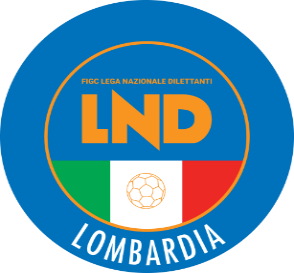 COMITATO REGIONALE LOMBARDIAVia RICCARDO PITTERI n° 95/2 20134 MILANO   Tel. 02.21722.899Sito Internet: lombardia.lnd.it   crllnd@pec.comitatoregionalelombardia.itCanale Telegram @lndlombardiaFacebook: Figc Lnd LombardiaSegreteria e Programmazione Gare:Tel. 02.21722.202-204 - Fax 02.21722.233 - E.mail: affarigeneralicrl@lnd.itTesseramento:Tel. 02.21722.206-207 - Fax 02.21722.231 - E.mail: tesseramentocrl@lnd.ittesseramento@pec.comitatoregionalelombardia.itSportello Unico:Tel. 02.21722.261-209 - Fax 02.21722.230 – E.mail: societacrl@lnd.it  Ufficio Stampa e Pubbliche relazioni:Tel./Fax 02.21722.205 - 347.4406339 - E.mail: ustampacrl@lnd.itServizio Pronto A.I.A.:Tel. 02.21722.408-410Giudice Sportivo Territoriale:giudicesportivocrl@pec.comitatoregionalelombardia.itCorte d’Appello Territoriale:cortedappello.tribunaleterritoriale@pec.comitatoregionalelombardia.itStagione Sportiva 2021/2022Comunicato Ufficiale N° 69 del 06/05/2022Stagione Sportiva 2021/2022Comunicato Ufficiale N° 69 del 06/05/2022Stagione Sportiva 2021/2022Comunicato Ufficiale N° 69 del 06/05/20221Vincente Play-Off Girone EVincente Play-Off Girone B2Vincente Play-Off Girone DVincente Play-Off Girone A3Vincente Play-Off Girone FVincente Play-Off Girone C1Vincente Play-Off Girone DVincente Play-Off Girone H2Vincente Play-Off Girone AVincente Play-Off Girone N3Vincente Play-Off Girone LVincente Play-Off Girone O4Vincente Play-Off Girone IVincente Play-Off Girone G5Vincente Play-Off Girone PVincente Play-Off Girone C6Vincente Play-Off Girone FVincente Play-Off Girone E7Vincente Play-Off Girone BVincente Play-Off Girone MGara 1Seconda Girone BSeconda Girone EGara 2Terza MIGLIOR CLASSIFICATASeconda Girone DGara 3Seconda Girone CSeconda Girone AGara 4Vincente Girone EVincente Girone CGara 5Vincente Girone AVincente Gara 1Gara 6Vincente Girone BVincente Gara 3Gara 7Vincente Girone DVincente Gara 2Vincente Gara 7Vincente Gara 4Vincente Gara 6Vincente Gara 5Gara 1PRIMA MIGLIOR 3^ CLASSIFICATASECONDA MIGLIOR 3^ CLASSIFICATAGara 2Seconda Girone GSeconda Girone MGara 3Seconda Girone FSeconda Girone IGara 4Seconda Girone CSeconda Girone AGara 5QUARTA MIGLIOR 3^ CLASSIFICATASeconda Girone EGara 6Seconda Girone CSeconda Girone BGara 7Seconda Girone DQUINTA MIGLIOR 3^ CLASSIFICATAGara 8Seconda Girone HTERZA MIGLIOR 3^ CLASSIFICATAGara 9Vincente Gara 2Vincente Gara 3Gara 10Vincente Gara 1Vincente Gara 8Gara 11Vincente Gara 4Vincente Gara 7Gara 12Vincente Gara 5Vincente Gara 6N°DENOMINAZIONE TORNEOSOCIETÀ ORGANIZZATRICECODICEDATA INIZIO--------TITOLO ONORIFICO SCUDETTO 2^ CATEGORIADELEGAZIONE DI BRESCIA34-F13/05/2022---------TITOLO ONORIFICOSCUDETTO 3^CATEGORIADELEGAZIONE DI BRESCIA35-F19/05/20223823220° TORNEO ACADEMY CUPPOL.D. CITTA‘ DI SEGRATE33-F28/05/2022N°DENOMINAZIONE TORNEOSOCIETÀ ORGANIZZATRICECODICEDATA INIZIO3809516° MEMORIAL GIOVANNI PEDROTTIASD NAVE CALCIO04-R30/05/2022 1Vincente Play-Off Girone AVincente Play-Off Girone BN°DENOMINAZIONE TORNEOSOCIETÀ ORGANIZZATRICECATEGORIADATA INIZIODATA FINE293CITTA‘ DI BRUGHERIOASD CITTA‘ DI BRUGHERIORG-E-P21.05.2222.05.22294SARONNO PROASD VIGHENZI CALCIONPC22.05.22295IV MEMORIAL DANILO MARTELLIASD LA CANTERARP05.06.222961° MEMORIAL GIUDICI-CANALI-MOLTENIORAT. S.F. NERI E S. AGNESERP05.06.222971° MEMORIAL ANGELO PAPETTIU.S. GRUMULUSNG27.05.2228.05.22298ROZZANO PROROZZANO CALCIOIE08.05.22Amichevoli o partecipazione a tornei all’ESTERO:Amichevoli o partecipazione a tornei all’ESTERO:Richiesta gare amichevoli                                                             8 giorni lavorativiRichiesta autorizzazione partecipazione tornei all’estero 45 giorni lavorativiRichiesta gare amichevoli all’estero45 giorni lavorativiAutorizzazione Tornei che si svolgono in ITALIAAutorizzazione Tornei che si svolgono in ITALIARegionali45 giorni lavorativiNazionali70 giorni lavorativiInternazionali                                                                      70 giorni lavorativiPAVAN ALESSANDRO(SANT ANGELO) ROSO ORTIZ JOSE MANUEL(FOLGORE) Data GaraN° Gior.Squadra 1Squadra 2Data Orig.Ora Var.Ora Orig.Impianto10/05/20222 ASEDRIANOSESTESE CALCIO19:30Data GaraN° Gior.Squadra 1Squadra 2Data Orig.Ora Var.Ora Orig.Impianto08/05/20222 AACCADEMIA VARESINACALCIO CLUB MILANO09:30Data GaraN° Gior.Squadra 1Squadra 2Data Orig.Ora Var.Ora Orig.Impianto08/05/20222 AVILLAPALADINA09:00Data GaraN° Gior.Squadra 1Squadra 2Data Orig.Ora Var.Ora Orig.Impianto08/05/20222 ACALCIO MARIO RIGAMONTIGHEDI 197809:15C.S"ALDO PASOTTI" N.2 (E.A.) BRESCIA FRAZIONE BUFFALORA VIA SERENISSIMA 34 PROROGA08/05/20222 AVOLUNTAS MONTICHIARILUMEZZANE VGZ ASD12:00Data GaraN° Gior.Squadra 1Squadra 2Data Orig.Ora Var.Ora Orig.Impianto08/05/20222 AFANFULLALUISIANA10:00CAMPO SPORTIVO COMUNALE MULAZZANO CASSINO D'ALBERI STR.PROV.158 DI VILLAVESCO08/05/20222 AROZZANO CALCIO SRL SSDSANT ANGELO09:30C.S.COMUNALE "USSA" (E.A) ROZZANO VIA COOPERAZIONE SNCRICCARDI FRANCESCO(VIGHIGNOLO) SCARPIGNATO ANGELO(VIGHIGNOLO) RAMBALDINI FILIPPO(LUMEZZANE VGZ ASD) MAESTRONI FABIO(PALADINA) ROSSI CHRISTIAN(ACADEMY BRIANZAOLGINATESE) FORNONI DAVIDE(ALBINOGANDINO S.S.D. SRL) GILARDI TOMMASO(BARONA SPORTING 1971) ACCURSIO GIORGIO(BULGARO) DE PRETIS RICCARDO(BULGARO) DUGNANI SIMONE(CALCIO CLUB MILANO) GIANNATTASIO VALERIO(CALCIO CLUB MILANO) MONACHELLA MARCO(CALCIO CLUB MILANO) SIMONETTA ALBERTO(CALCIO CLUB MILANO) POZZI MARCELLO(CASATESE) RIPAMONTI ALESSIO(CASATESE) MAZZUCCHI MATTEO(COLICODERVIESE) CALABRESE ANDREA(GERENZANESE) CICCHETTI FEDERICO(LUISIANA) GIUBELLI JACOPO(LUISIANA) RAIMONDI STEFANO(LUISIANA) VALCARENGHI ANDREA(LUISIANA) DEMROZI DENIS(LUMEZZANE VGZ ASD) DIGIGLIO NICOLAS(LUMEZZANE VGZ ASD) MORESCHI LORENZO(PAVONIANA GYMNASIUM) GRECCHI ANDREA(SANT ANGELO) LANFRANCHI EDOARDO(SANT ANGELO) MUCCI FILIPPO(SESTESE CALCIO) PLATINI ANDREA(SESTESE CALCIO) BASSI RUBEN(TALAMONESE) CIAPPONI FILIPPO(TALAMONESE) MALUGANI MATTIA(TALAMONESE) SIMONETTA CLAUDIO(TALAMONESE) CARDENAS PILAY DYLAN ARJEI(VIGHIGNOLO) MASTORE GABRIELE(VIGHIGNOLO) Data GaraN° Gior.Squadra 1Squadra 2Data Orig.Ora Var.Ora Orig.Impianto10/05/20222 AINTERNAZIONALE MILANO SPAATALANTA B.C. SPA17:00Data GaraN° Gior.Squadra 1Squadra 2Data Orig.Ora Var.Ora Orig.Impianto07/05/20222 ACESENA F.C.PORDENONE CALCIO16:0017:30BALOSSI VALENTINA(ATALANTA B.C. SPA) Data GaraN° Gior.Squadra 1Squadra 2Data Orig.Ora Var.Ora Orig.Impianto07/05/20222 ACARRARESE CALCIO 1908CESENA F.C.18:0016:30C.S. FOSSONE FOSSONE VIA FOSDINOVO 1307/05/20222 AFC SASSARI TORRES FEMM.10SASSUOLO CALCIO S.R.L.14:0015:00Data GaraN° Gior.Squadra 1Squadra 2Data Orig.Ora Var.Ora Orig.Impianto08/05/20222 AGENOA CRICKET F.C. SPAMILAN SPA17:0018:3008/05/20222 AJUVENTUSATALANTA B.C. SPA15:0014:30VINOVO JUVENTUS TRAINIG CENTER VINOVO VIA STUPINIGI 18214/05/20223 AATALANTA B.C. SPAGENOA CRICKET F.C. SPA16:00GIRONE N - 3 Giornata - RGIRONE N - 3 Giornata - RGIRONE N - 3 Giornata - RGIRONE N - 3 Giornata - RAFFORESE- CINISELLESE A.S.D.1 - 1GIRONE N - 3 Giornata - RGIRONE N - 3 Giornata - RGIRONE N - 3 Giornata - RGIRONE N - 3 Giornata - RAFFORESE- CINISELLESE A.S.D.1 - 3